	Children Services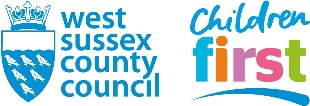 Name of Social WorkerName of Social WorkerName of childName of childDate child became CLADate child became CLATaskTaskTaskTaskDATE COMPLETEDPrior to placement commencing:Prior to placement commencing:Prior to placement commencing:Prior to placement commencing:Prior to placement commencing:Agreement given by Access to Resources Panel, slot booked following emergency agreement by Service LeadAgreement given by Access to Resources Panel, slot booked following emergency agreement by Service LeadAgreement given by Access to Resources Panel, slot booked following emergency agreement by Service LeadAgreement given by Access to Resources Panel, slot booked following emergency agreement by Service LeadPlacement referral sent to Placement Finding TeamPlacement referral sent to Placement Finding TeamPlacement referral sent to Placement Finding TeamPlacement referral sent to Placement Finding TeamS20 parental consent or legal order obtained and on fileS20 parental consent or legal order obtained and on fileS20 parental consent or legal order obtained and on fileS20 parental consent or legal order obtained and on fileParental consent to medical treatment obtainedParental consent to medical treatment obtainedParental consent to medical treatment obtainedParental consent to medical treatment obtainedOnce placement identified Social Worker agrees arrangements for placement with Foster Carer’s Supervising Social WorkerOnce placement identified Social Worker agrees arrangements for placement with Foster Carer’s Supervising Social WorkerOnce placement identified Social Worker agrees arrangements for placement with Foster Carer’s Supervising Social WorkerOnce placement identified Social Worker agrees arrangements for placement with Foster Carer’s Supervising Social WorkerCare Plan to be discussed with child and parent (separately where appropriate)Care Plan to be discussed with child and parent (separately where appropriate)Care Plan to be discussed with child and parent (separately where appropriate)Care Plan to be discussed with child and parent (separately where appropriate)Becoming Looked After Becoming Looked After Becoming Looked After Becoming Looked After Becoming Looked After Placement Plan to be completed prior to placement or within 5 working days; including safety planPlacement Plan to be completed prior to placement or within 5 working days; including safety planPlacement Plan to be completed prior to placement or within 5 working days; including safety planPlacement Plan to be completed prior to placement or within 5 working days; including safety planChild’s Social Worker liaises with Foster Carer and Supervising Social Worker to arrange a Placement Planning meeting (within 72 hours of placement being made)Child’s Social Worker liaises with Foster Carer and Supervising Social Worker to arrange a Placement Planning meeting (within 72 hours of placement being made)Child’s Social Worker liaises with Foster Carer and Supervising Social Worker to arrange a Placement Planning meeting (within 72 hours of placement being made)Child’s Social Worker liaises with Foster Carer and Supervising Social Worker to arrange a Placement Planning meeting (within 72 hours of placement being made)Delegated authority confirmed (Placement Planning meeting)Delegated authority confirmed (Placement Planning meeting)Delegated authority confirmed (Placement Planning meeting)Delegated authority confirmed (Placement Planning meeting)Contact arrangements (SW before child placed or at Placement Planning meeting)Contact arrangements (SW before child placed or at Placement Planning meeting)Contact arrangements (SW before child placed or at Placement Planning meeting)Contact arrangements (SW before child placed or at Placement Planning meeting)Transport arrangements (SW - before child placed or as part of Placement Planning meeting)Transport arrangements (SW - before child placed or as part of Placement Planning meeting)Transport arrangements (SW - before child placed or as part of Placement Planning meeting)Transport arrangements (SW - before child placed or as part of Placement Planning meeting)Change of Circumstances (SW sends email to Placement Finding Team (PFT) within 24 hours of child becoming looked after (and PFT notifies Independent Reviewing Service , Virtual School with change report)). For out of county placements PFT send notification to Health, Education and Safeguarding service in local authority child is placedChange of Circumstances (SW sends email to Placement Finding Team (PFT) within 24 hours of child becoming looked after (and PFT notifies Independent Reviewing Service , Virtual School with change report)). For out of county placements PFT send notification to Health, Education and Safeguarding service in local authority child is placedChange of Circumstances (SW sends email to Placement Finding Team (PFT) within 24 hours of child becoming looked after (and PFT notifies Independent Reviewing Service , Virtual School with change report)). For out of county placements PFT send notification to Health, Education and Safeguarding service in local authority child is placedChange of Circumstances (SW sends email to Placement Finding Team (PFT) within 24 hours of child becoming looked after (and PFT notifies Independent Reviewing Service , Virtual School with change report)). For out of county placements PFT send notification to Health, Education and Safeguarding service in local authority child is placedNotification to Key Professionals  e.g Health Visitor, School, CPA - within 24 hours of CLA statusNotification to Key Professionals  e.g Health Visitor, School, CPA - within 24 hours of CLA statusNotification to Key Professionals  e.g Health Visitor, School, CPA - within 24 hours of CLA statusNotification to Key Professionals  e.g Health Visitor, School, CPA - within 24 hours of CLA statusArrange PEP meeting with school.  Ensure the PEP is completed prior to the first review (within 20 working days) and the report is available 3 days in advance (consultation with Virtual School - SW) Social Worker to be present, parents will be given opportunity to attend where appropriateArrange PEP meeting with school.  Ensure the PEP is completed prior to the first review (within 20 working days) and the report is available 3 days in advance (consultation with Virtual School - SW) Social Worker to be present, parents will be given opportunity to attend where appropriateArrange PEP meeting with school.  Ensure the PEP is completed prior to the first review (within 20 working days) and the report is available 3 days in advance (consultation with Virtual School - SW) Social Worker to be present, parents will be given opportunity to attend where appropriateArrange PEP meeting with school.  Ensure the PEP is completed prior to the first review (within 20 working days) and the report is available 3 days in advance (consultation with Virtual School - SW) Social Worker to be present, parents will be given opportunity to attend where appropriateComplete and submit an IHA form (MOSAIC) including parental consent within 4    working days  of child becoming looked afterComplete and submit an IHA form (MOSAIC) including parental consent within 4    working days  of child becoming looked afterComplete and submit an IHA form (MOSAIC) including parental consent within 4    working days  of child becoming looked afterComplete and submit an IHA form (MOSAIC) including parental consent within 4    working days  of child becoming looked afterEnsure that the IHA is completed within 20 working days to inform the 1st review .  Social Worker is to be present, and parents will be given opportunity to attend where appropriateEnsure that the IHA is completed within 20 working days to inform the 1st review .  Social Worker is to be present, and parents will be given opportunity to attend where appropriateEnsure that the IHA is completed within 20 working days to inform the 1st review .  Social Worker is to be present, and parents will be given opportunity to attend where appropriateEnsure that the IHA is completed within 20 working days to inform the 1st review .  Social Worker is to be present, and parents will be given opportunity to attend where appropriateNotification of CLA to other local authority if placed out of West Sussex – by Placement TeamNotification of CLA to other local authority if placed out of West Sussex – by Placement TeamNotification of CLA to other local authority if placed out of West Sussex – by Placement TeamNotification of CLA to other local authority if placed out of West Sussex – by Placement TeamDental registration (SW – check at Placement Planning meetingDental registration (SW – check at Placement Planning meetingDental registration (SW – check at Placement Planning meetingDental registration (SW – check at Placement Planning meetingRegister with GP (SW – check at Placement Planning meeting)Register with GP (SW – check at Placement Planning meeting)Register with GP (SW – check at Placement Planning meeting)Register with GP (SW – check at Placement Planning meeting)Initial Care Plan to be completed prior to placement or prior to the 1st CLA ReviewInitial Care Plan to be completed prior to placement or prior to the 1st CLA ReviewInitial Care Plan to be completed prior to placement or prior to the 1st CLA ReviewInitial Care Plan to be completed prior to placement or prior to the 1st CLA ReviewRequest for Legal Gateway within ten days of s20 accommodation unless legal action is required sooner, in which case legal advice should be gained immediately to ensure the child’s safety (SW)Request for Legal Gateway within ten days of s20 accommodation unless legal action is required sooner, in which case legal advice should be gained immediately to ensure the child’s safety (SW)Request for Legal Gateway within ten days of s20 accommodation unless legal action is required sooner, in which case legal advice should be gained immediately to ensure the child’s safety (SW)Request for Legal Gateway within ten days of s20 accommodation unless legal action is required sooner, in which case legal advice should be gained immediately to ensure the child’s safety (SW)Child's Social Worker must visit the child in the placement within 5 working days of the placement being made – (see CLA Visiting Schedule for specific placements)Child's Social Worker must visit the child in the placement within 5 working days of the placement being made – (see CLA Visiting Schedule for specific placements)Child's Social Worker must visit the child in the placement within 5 working days of the placement being made – (see CLA Visiting Schedule for specific placements)Child's Social Worker must visit the child in the placement within 5 working days of the placement being made – (see CLA Visiting Schedule for specific placements)Social Worker goes through ‘welcome pack’ with child within 5 working days of the placement being madeSocial Worker goes through ‘welcome pack’ with child within 5 working days of the placement being madeSocial Worker goes through ‘welcome pack’ with child within 5 working days of the placement being madeSocial Worker goes through ‘welcome pack’ with child within 5 working days of the placement being madePermanency Planning - If child is Sect 20 first Permanency Planning meeting to be held within 4 weeks of child becoming looked after and then 6 weekly until child achieves permanence.For children made subject to care proceedings the initial PPM must be held within 7 days of commencement of care proceedings and then 6 weekly until permanence achievedPermanency Planning - If child is Sect 20 first Permanency Planning meeting to be held within 4 weeks of child becoming looked after and then 6 weekly until child achieves permanence.For children made subject to care proceedings the initial PPM must be held within 7 days of commencement of care proceedings and then 6 weekly until permanence achievedPermanency Planning - If child is Sect 20 first Permanency Planning meeting to be held within 4 weeks of child becoming looked after and then 6 weekly until child achieves permanence.For children made subject to care proceedings the initial PPM must be held within 7 days of commencement of care proceedings and then 6 weekly until permanence achievedPermanency Planning - If child is Sect 20 first Permanency Planning meeting to be held within 4 weeks of child becoming looked after and then 6 weekly until child achieves permanence.For children made subject to care proceedings the initial PPM must be held within 7 days of commencement of care proceedings and then 6 weekly until permanence achievedAdditional Checklist for Connected Persons Placements:Additional Checklist for Connected Persons Placements:Additional Checklist for Connected Persons Placements:Additional Checklist for Connected Persons Placements:Additional Checklist for Connected Persons Placements:Viability assessment completed on MOSAIC and sent to ADM for Fostering for Regulation 24 approvalViability assessment completed on MOSAIC and sent to ADM for Fostering for Regulation 24 approvalViability assessment completed on MOSAIC and sent to ADM for Fostering for Regulation 24 approvalViability assessment completed on MOSAIC and sent to ADM for Fostering for Regulation 24 approvalRegulation 24 assessment (where relevant – must be completed within 16 weeks.  An extension can be granted for a further 8 weeks if presented to Fostering Panel which must be booked well in advance of the expiry of the Regulation 24 approval).Regulation 24 assessment (where relevant – must be completed within 16 weeks.  An extension can be granted for a further 8 weeks if presented to Fostering Panel which must be booked well in advance of the expiry of the Regulation 24 approval).Regulation 24 assessment (where relevant – must be completed within 16 weeks.  An extension can be granted for a further 8 weeks if presented to Fostering Panel which must be booked well in advance of the expiry of the Regulation 24 approval).Regulation 24 assessment (where relevant – must be completed within 16 weeks.  An extension can be granted for a further 8 weeks if presented to Fostering Panel which must be booked well in advance of the expiry of the Regulation 24 approval).Signed by managerName:Name:Date:Date:Review / Contacts / ReferencesDocument title:Reg 24 Notification process for Senior ManagersDate approved:2 July 2020Approving body:Policy & Practice Steering Group Related internal policies, procedures, guidance:Document owner:Corporate Parenting AD Lead contact / author:Barry Kirkwan 